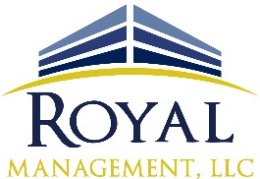 Suffolk Place ApartmentsPhone (336) 883-6136 Email: SuffolkPlaceApartments@Hotmail.comRENTAL APPLICATIONToday’s DateApartment / Address of Property for OccupancyApartment / Address of Property for OccupancyApartment / Address of Property for OccupancyApartment / Address of Property for OccupancyApartment / Address of Property for OccupancyApartment / Address of Property for OccupancyApartment / Address of Property for OccupancyApartment / Address of Property for OccupancyApartment / Address of Property for OccupancyExpected Occupancy DateExpected Occupancy DateExpected Occupancy DatePart 1 (Please print)Part 1 (Please print)Part 1 (Please print)Part 1 (Please print)Part 1 (Please print)Part 1 (Please print)Part 1 (Please print)Part 1 (Please print)Part 1 (Please print)Part 1 (Please print)Part 1 (Please print)Part 1 (Please print)Part 1 (Please print)Applicant:Applicant:Applicant:D.O.B.:D.O.B.:D.O.B.:D.O.B.:Social security #:Social security #:Social security #:Social security #:Social security #:Social security #:Address:Address:Address:City/State:City/State:City/State:City/State:City/State:City/State:City/State:City/State:Zip:Zip:Email:Email:Email:TEL:TEL:TEL:TEL:TEL:DL:DL:DL:DL:DL:Applicant:Applicant:Applicant:D.O.B.:D.O.B.:D.O.B.:D.O.B.:Social security #:Social security #:Social security #:Social security #:Social security #:Social security #:Address:Address:Address:City/State:City/State:City/State:City/State:City/State:City/State:City/State:City/State:Zip:Zip:Email:Email:Email:TEL:TEL:TEL:TEL:TEL:DL:DL:DL:DL:DL:Are you or your spouse a current, illegal user of a controlled substance?Are you or your spouse a current, illegal user of a controlled substance?Are you or your spouse a current, illegal user of a controlled substance?Are you or your spouse a current, illegal user of a controlled substance?Are you or your spouse a current, illegal user of a controlled substance?Are you or your spouse a current, illegal user of a controlled substance?Are you or your spouse a current, illegal user of a controlled substance?Are you or your spouse a current, illegal user of a controlled substance?Are you or your spouse a current, illegal user of a controlled substance?Are you or your spouse a current, illegal user of a controlled substance?        Yes          No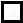         Yes          No        Yes          NoIf Yes, please explain:If Yes, please explain:If Yes, please explain:If Yes, please explain:If Yes, please explain:If Yes, please explain:If Yes, please explain:If Yes, please explain:If Yes, please explain:If Yes, please explain:If Yes, please explain:If Yes, please explain:If Yes, please explain:Have you or your spouse ever been convicted by a court of law? Have you or your spouse ever been convicted by a court of law? Have you or your spouse ever been convicted by a court of law? Have you or your spouse ever been convicted by a court of law? Have you or your spouse ever been convicted by a court of law? Have you or your spouse ever been convicted by a court of law? Have you or your spouse ever been convicted by a court of law? Have you or your spouse ever been convicted by a court of law? Have you or your spouse ever been convicted by a court of law? Have you or your spouse ever been convicted by a court of law?         Yes         No        Yes         No        Yes         NoIf Yes, please explain:If Yes, please explain:If Yes, please explain:If Yes, please explain:If Yes, please explain:If Yes, please explain:If Yes, please explain:If Yes, please explain:If Yes, please explain:If Yes, please explain:If Yes, please explain:If Yes, please explain:If Yes, please explain:Have you ever been evicted of broken a lease agreement?Have you ever been evicted of broken a lease agreement?Have you ever been evicted of broken a lease agreement?Have you ever been evicted of broken a lease agreement?Have you ever been evicted of broken a lease agreement?Have you ever been evicted of broken a lease agreement?Have you ever been evicted of broken a lease agreement?Have you ever been evicted of broken a lease agreement?Have you ever been evicted of broken a lease agreement?Have you ever been evicted of broken a lease agreement?        Yes         No        Yes         No        Yes         NoIf Yes, Please List the address where this occurred:If Yes, Please List the address where this occurred:If Yes, Please List the address where this occurred:If Yes, Please List the address where this occurred:If Yes, Please List the address where this occurred:If Yes, Please List the address where this occurred:If Yes, Please List the address where this occurred:If Yes, Please List the address where this occurred:If Yes, Please List the address where this occurred:If Yes, Please List the address where this occurred:If Yes, Please List the address where this occurred:If Yes, Please List the address where this occurred:If Yes, Please List the address where this occurred:Other OccupantsOther OccupantsOther OccupantsOther OccupantsOther OccupantsOther OccupantsOther OccupantsOther OccupantsOther OccupantsOther OccupantsOther OccupantsOther OccupantsOther OccupantsNameNameNameNameNameD.O.B. (mm/dd/yyyy)D.O.B. (mm/dd/yyyy)D.O.B. (mm/dd/yyyy)D.O.B. (mm/dd/yyyy)D.O.B. (mm/dd/yyyy)RelationshipRelationshipRelationship1.1.1.1.1.2.2.2.2.2.33333In case of emergency notify:(other than occupants)In case of emergency notify:(other than occupants)In case of emergency notify:(other than occupants)In case of emergency notify:(other than occupants)In case of emergency notify:(other than occupants)In case of emergency notify:(other than occupants)In case of emergency notify:(other than occupants)In case of emergency notify:(other than occupants)In case of emergency notify:(other than occupants)In case of emergency notify:(other than occupants)Telephone:Telephone:Telephone:Mailing Address of emergency contact:Mailing Address of emergency contact:Mailing Address of emergency contact:Mailing Address of emergency contact:Mailing Address of emergency contact:Mailing Address of emergency contact:Mailing Address of emergency contact:Mailing Address of emergency contact:Mailing Address of emergency contact:Mailing Address of emergency contact:Relationship:Relationship:Relationship:Do you have any pets?        Yes          NoIf yes, please specify type and breed: _________________________________________________Do you have any pets?        Yes          NoIf yes, please specify type and breed: _________________________________________________Do you have any pets?        Yes          NoIf yes, please specify type and breed: _________________________________________________Do you have any pets?        Yes          NoIf yes, please specify type and breed: _________________________________________________Do you have any pets?        Yes          NoIf yes, please specify type and breed: _________________________________________________Do you have any pets?        Yes          NoIf yes, please specify type and breed: _________________________________________________Do you have any pets?        Yes          NoIf yes, please specify type and breed: _________________________________________________Do you have any pets?        Yes          NoIf yes, please specify type and breed: _________________________________________________Do you have any pets?        Yes          NoIf yes, please specify type and breed: _________________________________________________Do you have any pets?        Yes          NoIf yes, please specify type and breed: _________________________________________________Weight:Weight:Weight:Part 2: Residence History for Last Three Years (List current first, then previous)Part 2: Residence History for Last Three Years (List current first, then previous)Part 2: Residence History for Last Three Years (List current first, then previous)Part 2: Residence History for Last Three Years (List current first, then previous)Part 2: Residence History for Last Three Years (List current first, then previous)Part 2: Residence History for Last Three Years (List current first, then previous)Part 2: Residence History for Last Three Years (List current first, then previous)Part 2: Residence History for Last Three Years (List current first, then previous)Part 2: Residence History for Last Three Years (List current first, then previous)Part 2: Residence History for Last Three Years (List current first, then previous)Part 2: Residence History for Last Three Years (List current first, then previous)Part 2: Residence History for Last Three Years (List current first, then previous)Part 2: Residence History for Last Three Years (List current first, then previous)AddressAddressLandlord/Mortgage CoLandlord/Mortgage CoTelephoneTelephoneStart (MM/YYYY)Start (MM/YYYY)Start (MM/YYYY)End(MM/YYYY)End(MM/YYYY)End(MM/YYYY)Price ($) /MonthPart 3: Applicant Employment for Last Three Years (List current first, then previous)Part 3: Applicant Employment for Last Three Years (List current first, then previous)Part 3: Applicant Employment for Last Three Years (List current first, then previous)Part 3: Applicant Employment for Last Three Years (List current first, then previous)Part 3: Applicant Employment for Last Three Years (List current first, then previous)Part 3: Applicant Employment for Last Three Years (List current first, then previous)Part 3: Applicant Employment for Last Three Years (List current first, then previous)Part 3: Applicant Employment for Last Three Years (List current first, then previous)Part 3: Applicant Employment for Last Three Years (List current first, then previous)CompanyStreet AddressTelephoneTelephoneTelephoneStart (MM/YYYY)End(MM/YYYY)End(MM/YYYY)Mo. IncomeSpouse’s Employment for Last Three Years (List current first, then previous)Spouse’s Employment for Last Three Years (List current first, then previous)Spouse’s Employment for Last Three Years (List current first, then previous)Spouse’s Employment for Last Three Years (List current first, then previous)Spouse’s Employment for Last Three Years (List current first, then previous)Spouse’s Employment for Last Three Years (List current first, then previous)Spouse’s Employment for Last Three Years (List current first, then previous)Spouse’s Employment for Last Three Years (List current first, then previous)Spouse’s Employment for Last Three Years (List current first, then previous)CompanyStreet AddressTelephoneTelephoneTelephoneStart (MM/YYYY)End(MM/YYYY)End(MM/YYYY)Mo. IncomePart 4: TransportationPart 4: TransportationPart 4: TransportationPart 4: TransportationPart 4: TransportationPart 4: TransportationPart 4: TransportationPart 4: TransportationPart 4: TransportationMake, Model, Year, & ColorMake, Model, Year, & ColorMake, Model, Year, & ColorMake, Model, Year, & ColorTag No.Tag No.Tag No.Tag No.StateApplication FeeApplication FeeApplication FeeApplication FeeApplication FeeApplication FeeApplication FeeApplication FeeApplication FeeApplicant(s) has submitted the sum of $ __________ (“application fee”) with this application. Applicant(s) understands and agrees that this application shall not be considered by management until the application fee is paid. Applicant(s) understand and agree that the application fee is used by management for the payment of processing of this application, which includes costs for verifying the authenticity of the information provided and to obtain or otherwise procure information regarding applicants credit history, criminal background, and rental references as such applicant(s) understand and agree that the application fee is nonrefundable. Applicant(s), by signing this application for occupancy, represent that the information provided herein is true and correct to the best of their knowledge in the event that management discovers that any information provided herein is false, resident understands and agrees that management may, at managements sole option, reject this application and immediately rescind any current or future agreement with applicant(s).Applicant(s) has submitted the sum of $ __________ (“application fee”) with this application. Applicant(s) understands and agrees that this application shall not be considered by management until the application fee is paid. Applicant(s) understand and agree that the application fee is used by management for the payment of processing of this application, which includes costs for verifying the authenticity of the information provided and to obtain or otherwise procure information regarding applicants credit history, criminal background, and rental references as such applicant(s) understand and agree that the application fee is nonrefundable. Applicant(s), by signing this application for occupancy, represent that the information provided herein is true and correct to the best of their knowledge in the event that management discovers that any information provided herein is false, resident understands and agrees that management may, at managements sole option, reject this application and immediately rescind any current or future agreement with applicant(s).Applicant(s) has submitted the sum of $ __________ (“application fee”) with this application. Applicant(s) understands and agrees that this application shall not be considered by management until the application fee is paid. Applicant(s) understand and agree that the application fee is used by management for the payment of processing of this application, which includes costs for verifying the authenticity of the information provided and to obtain or otherwise procure information regarding applicants credit history, criminal background, and rental references as such applicant(s) understand and agree that the application fee is nonrefundable. Applicant(s), by signing this application for occupancy, represent that the information provided herein is true and correct to the best of their knowledge in the event that management discovers that any information provided herein is false, resident understands and agrees that management may, at managements sole option, reject this application and immediately rescind any current or future agreement with applicant(s).Applicant(s) has submitted the sum of $ __________ (“application fee”) with this application. Applicant(s) understands and agrees that this application shall not be considered by management until the application fee is paid. Applicant(s) understand and agree that the application fee is used by management for the payment of processing of this application, which includes costs for verifying the authenticity of the information provided and to obtain or otherwise procure information regarding applicants credit history, criminal background, and rental references as such applicant(s) understand and agree that the application fee is nonrefundable. Applicant(s), by signing this application for occupancy, represent that the information provided herein is true and correct to the best of their knowledge in the event that management discovers that any information provided herein is false, resident understands and agrees that management may, at managements sole option, reject this application and immediately rescind any current or future agreement with applicant(s).Applicant(s) has submitted the sum of $ __________ (“application fee”) with this application. Applicant(s) understands and agrees that this application shall not be considered by management until the application fee is paid. Applicant(s) understand and agree that the application fee is used by management for the payment of processing of this application, which includes costs for verifying the authenticity of the information provided and to obtain or otherwise procure information regarding applicants credit history, criminal background, and rental references as such applicant(s) understand and agree that the application fee is nonrefundable. Applicant(s), by signing this application for occupancy, represent that the information provided herein is true and correct to the best of their knowledge in the event that management discovers that any information provided herein is false, resident understands and agrees that management may, at managements sole option, reject this application and immediately rescind any current or future agreement with applicant(s).Applicant(s) has submitted the sum of $ __________ (“application fee”) with this application. Applicant(s) understands and agrees that this application shall not be considered by management until the application fee is paid. Applicant(s) understand and agree that the application fee is used by management for the payment of processing of this application, which includes costs for verifying the authenticity of the information provided and to obtain or otherwise procure information regarding applicants credit history, criminal background, and rental references as such applicant(s) understand and agree that the application fee is nonrefundable. Applicant(s), by signing this application for occupancy, represent that the information provided herein is true and correct to the best of their knowledge in the event that management discovers that any information provided herein is false, resident understands and agrees that management may, at managements sole option, reject this application and immediately rescind any current or future agreement with applicant(s).Applicant(s) has submitted the sum of $ __________ (“application fee”) with this application. Applicant(s) understands and agrees that this application shall not be considered by management until the application fee is paid. Applicant(s) understand and agree that the application fee is used by management for the payment of processing of this application, which includes costs for verifying the authenticity of the information provided and to obtain or otherwise procure information regarding applicants credit history, criminal background, and rental references as such applicant(s) understand and agree that the application fee is nonrefundable. Applicant(s), by signing this application for occupancy, represent that the information provided herein is true and correct to the best of their knowledge in the event that management discovers that any information provided herein is false, resident understands and agrees that management may, at managements sole option, reject this application and immediately rescind any current or future agreement with applicant(s).Applicant(s) has submitted the sum of $ __________ (“application fee”) with this application. Applicant(s) understands and agrees that this application shall not be considered by management until the application fee is paid. Applicant(s) understand and agree that the application fee is used by management for the payment of processing of this application, which includes costs for verifying the authenticity of the information provided and to obtain or otherwise procure information regarding applicants credit history, criminal background, and rental references as such applicant(s) understand and agree that the application fee is nonrefundable. Applicant(s), by signing this application for occupancy, represent that the information provided herein is true and correct to the best of their knowledge in the event that management discovers that any information provided herein is false, resident understands and agrees that management may, at managements sole option, reject this application and immediately rescind any current or future agreement with applicant(s).Applicant(s) has submitted the sum of $ __________ (“application fee”) with this application. Applicant(s) understands and agrees that this application shall not be considered by management until the application fee is paid. Applicant(s) understand and agree that the application fee is used by management for the payment of processing of this application, which includes costs for verifying the authenticity of the information provided and to obtain or otherwise procure information regarding applicants credit history, criminal background, and rental references as such applicant(s) understand and agree that the application fee is nonrefundable. Applicant(s), by signing this application for occupancy, represent that the information provided herein is true and correct to the best of their knowledge in the event that management discovers that any information provided herein is false, resident understands and agrees that management may, at managements sole option, reject this application and immediately rescind any current or future agreement with applicant(s).Applicant’s Release and AuthorizationApplicant’s Release and AuthorizationApplicant’s Release and AuthorizationApplicant’s Release and AuthorizationApplicant’s Release and AuthorizationApplicant’s Release and AuthorizationApplicant’s Release and AuthorizationApplicant’s Release and AuthorizationApplicant’s Release and AuthorizationBy signing this application for occupancy, the undersigned applicant(s) authorized management to obtain a consumer credit report and any other information necessary in management’s sole discretion to assist in the evaluation of this application for occupancy, applicant(s) understand and agree that any such information obtained by management may include, but is not limited to, applicant’s credit history, vehicle records, driver’s license records, driving history, or any other information. Applicant(s) release(s) management, it’s principals, investors, employees, agents, vendors, the owner(s) of the community or property generally described in this application, and any furnishers or supplier of information related to this application from any and also all liability in the procedure, use, distribution and possession of all obtained information. Applicant(s) also understand and agree that the information provided in this application and other consumer reports to include credit reports, criminal records, evidence of any, and civil judgements records of arrest, past rental history, employment history, salary information/history, vehicle records, driver’s license records, driving history, or any other information may be provided to state, local, and/or federal government agencies.By signing this application for occupancy, the undersigned applicant(s) authorized management to obtain a consumer credit report and any other information necessary in management’s sole discretion to assist in the evaluation of this application for occupancy, applicant(s) understand and agree that any such information obtained by management may include, but is not limited to, applicant’s credit history, vehicle records, driver’s license records, driving history, or any other information. Applicant(s) release(s) management, it’s principals, investors, employees, agents, vendors, the owner(s) of the community or property generally described in this application, and any furnishers or supplier of information related to this application from any and also all liability in the procedure, use, distribution and possession of all obtained information. Applicant(s) also understand and agree that the information provided in this application and other consumer reports to include credit reports, criminal records, evidence of any, and civil judgements records of arrest, past rental history, employment history, salary information/history, vehicle records, driver’s license records, driving history, or any other information may be provided to state, local, and/or federal government agencies.By signing this application for occupancy, the undersigned applicant(s) authorized management to obtain a consumer credit report and any other information necessary in management’s sole discretion to assist in the evaluation of this application for occupancy, applicant(s) understand and agree that any such information obtained by management may include, but is not limited to, applicant’s credit history, vehicle records, driver’s license records, driving history, or any other information. Applicant(s) release(s) management, it’s principals, investors, employees, agents, vendors, the owner(s) of the community or property generally described in this application, and any furnishers or supplier of information related to this application from any and also all liability in the procedure, use, distribution and possession of all obtained information. Applicant(s) also understand and agree that the information provided in this application and other consumer reports to include credit reports, criminal records, evidence of any, and civil judgements records of arrest, past rental history, employment history, salary information/history, vehicle records, driver’s license records, driving history, or any other information may be provided to state, local, and/or federal government agencies.By signing this application for occupancy, the undersigned applicant(s) authorized management to obtain a consumer credit report and any other information necessary in management’s sole discretion to assist in the evaluation of this application for occupancy, applicant(s) understand and agree that any such information obtained by management may include, but is not limited to, applicant’s credit history, vehicle records, driver’s license records, driving history, or any other information. Applicant(s) release(s) management, it’s principals, investors, employees, agents, vendors, the owner(s) of the community or property generally described in this application, and any furnishers or supplier of information related to this application from any and also all liability in the procedure, use, distribution and possession of all obtained information. Applicant(s) also understand and agree that the information provided in this application and other consumer reports to include credit reports, criminal records, evidence of any, and civil judgements records of arrest, past rental history, employment history, salary information/history, vehicle records, driver’s license records, driving history, or any other information may be provided to state, local, and/or federal government agencies.By signing this application for occupancy, the undersigned applicant(s) authorized management to obtain a consumer credit report and any other information necessary in management’s sole discretion to assist in the evaluation of this application for occupancy, applicant(s) understand and agree that any such information obtained by management may include, but is not limited to, applicant’s credit history, vehicle records, driver’s license records, driving history, or any other information. Applicant(s) release(s) management, it’s principals, investors, employees, agents, vendors, the owner(s) of the community or property generally described in this application, and any furnishers or supplier of information related to this application from any and also all liability in the procedure, use, distribution and possession of all obtained information. Applicant(s) also understand and agree that the information provided in this application and other consumer reports to include credit reports, criminal records, evidence of any, and civil judgements records of arrest, past rental history, employment history, salary information/history, vehicle records, driver’s license records, driving history, or any other information may be provided to state, local, and/or federal government agencies.By signing this application for occupancy, the undersigned applicant(s) authorized management to obtain a consumer credit report and any other information necessary in management’s sole discretion to assist in the evaluation of this application for occupancy, applicant(s) understand and agree that any such information obtained by management may include, but is not limited to, applicant’s credit history, vehicle records, driver’s license records, driving history, or any other information. Applicant(s) release(s) management, it’s principals, investors, employees, agents, vendors, the owner(s) of the community or property generally described in this application, and any furnishers or supplier of information related to this application from any and also all liability in the procedure, use, distribution and possession of all obtained information. Applicant(s) also understand and agree that the information provided in this application and other consumer reports to include credit reports, criminal records, evidence of any, and civil judgements records of arrest, past rental history, employment history, salary information/history, vehicle records, driver’s license records, driving history, or any other information may be provided to state, local, and/or federal government agencies.By signing this application for occupancy, the undersigned applicant(s) authorized management to obtain a consumer credit report and any other information necessary in management’s sole discretion to assist in the evaluation of this application for occupancy, applicant(s) understand and agree that any such information obtained by management may include, but is not limited to, applicant’s credit history, vehicle records, driver’s license records, driving history, or any other information. Applicant(s) release(s) management, it’s principals, investors, employees, agents, vendors, the owner(s) of the community or property generally described in this application, and any furnishers or supplier of information related to this application from any and also all liability in the procedure, use, distribution and possession of all obtained information. Applicant(s) also understand and agree that the information provided in this application and other consumer reports to include credit reports, criminal records, evidence of any, and civil judgements records of arrest, past rental history, employment history, salary information/history, vehicle records, driver’s license records, driving history, or any other information may be provided to state, local, and/or federal government agencies.By signing this application for occupancy, the undersigned applicant(s) authorized management to obtain a consumer credit report and any other information necessary in management’s sole discretion to assist in the evaluation of this application for occupancy, applicant(s) understand and agree that any such information obtained by management may include, but is not limited to, applicant’s credit history, vehicle records, driver’s license records, driving history, or any other information. Applicant(s) release(s) management, it’s principals, investors, employees, agents, vendors, the owner(s) of the community or property generally described in this application, and any furnishers or supplier of information related to this application from any and also all liability in the procedure, use, distribution and possession of all obtained information. Applicant(s) also understand and agree that the information provided in this application and other consumer reports to include credit reports, criminal records, evidence of any, and civil judgements records of arrest, past rental history, employment history, salary information/history, vehicle records, driver’s license records, driving history, or any other information may be provided to state, local, and/or federal government agencies.By signing this application for occupancy, the undersigned applicant(s) authorized management to obtain a consumer credit report and any other information necessary in management’s sole discretion to assist in the evaluation of this application for occupancy, applicant(s) understand and agree that any such information obtained by management may include, but is not limited to, applicant’s credit history, vehicle records, driver’s license records, driving history, or any other information. Applicant(s) release(s) management, it’s principals, investors, employees, agents, vendors, the owner(s) of the community or property generally described in this application, and any furnishers or supplier of information related to this application from any and also all liability in the procedure, use, distribution and possession of all obtained information. Applicant(s) also understand and agree that the information provided in this application and other consumer reports to include credit reports, criminal records, evidence of any, and civil judgements records of arrest, past rental history, employment history, salary information/history, vehicle records, driver’s license records, driving history, or any other information may be provided to state, local, and/or federal government agencies.Applicant Signature:Applicant Signature:Applicant Signature:SS:           -         -SS:           -         -SS:           -         -SS:           -         -Date:Date:Co-Applicant/Spouse Signature:Co-Applicant/Spouse Signature:Co-Applicant/Spouse Signature:SS:           -         -SS:           -         -SS:           -         -SS:           -         -Date:Date: